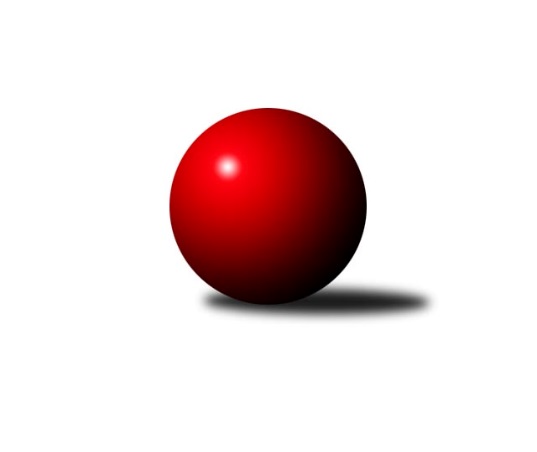 Č.12Ročník 2013/2014	16.1.2014Nejlepšího výkonu v tomto kole: 1657 dosáhlo družstvo: TJ Zubří ˝B˝Okresní přebor Nový Jičín 2013/2014Výsledky 12. kolaSouhrnný přehled výsledků:TJ Nový Jičín˝B˝	- KK Lipník nad Bečvou ˝B˝	2:8	1425:1520		15.1.TJ Frenštát p.R. ˝B˝	- TJ Spartak Bílovec˝B˝	2:8	1500:1564		15.1.Kelč˝B˝	- TJ Zubří ˝B˝	0:10	1466:1657		16.1.Tabulka družstev:	1.	TJ Zubří ˝B˝	12	8	1	3	83 : 37 	 	 1597	17	2.	KK Lipník nad Bečvou ˝B˝	12	8	1	3	83 : 37 	 	 1533	17	3.	TJ Spartak Bílovec˝B˝	12	8	0	4	68 : 52 	 	 1539	16	4.	TJ Frenštát p.R. ˝B˝	12	6	0	6	56 : 64 	 	 1447	12	5.	Kelč˝B˝	12	4	0	8	34 : 86 	 	 1429	8	6.	TJ Nový Jičín˝B˝	12	1	0	11	36 : 84 	 	 1431	2Podrobné výsledky kola:	 TJ Nový Jičín˝B˝	1425	2:8	1520	KK Lipník nad Bečvou ˝B˝	Jiří Plešek	 	 170 	 180 		350 	 0:2 	 370 	 	189 	 181		Jan Špalek	Eva Birošíková	 	 154 	 169 		323 	 0:2 	 399 	 	212 	 187		Jiří Kolář	Ján Pelikán	 	 197 	 173 		370 	 2:0 	 358 	 	180 	 178		Martin Sekanina	Jan Schwarzer	 	 173 	 209 		382 	 0:2 	 393 	 	199 	 194		Jaroslav Kopparozhodčí: Nejlepší výkon utkání: 399 - Jiří Kolář	 TJ Frenštát p.R. ˝B˝	1500	2:8	1564	TJ Spartak Bílovec˝B˝	Jiří Petr	 	 178 	 181 		359 	 0:2 	 392 	 	180 	 212		Jaroslav Černý	Tomáš Binek	 	 209 	 210 		419 	 2:0 	 404 	 	204 	 200		Emil Rubač	Miroslav Makový	 	 213 	 178 		391 	 0:2 	 415 	 	206 	 209		Antonín Fabík	Zdeněk Zouna	 	 175 	 156 		331 	 0:2 	 353 	 	201 	 152		Miloš Šrotrozhodčí: Nejlepší výkon utkání: 419 - Tomáš Binek	 Kelč˝B˝	1466	0:10	1657	TJ Zubří ˝B˝	Jiří Janošek	 	 200 	 200 		400 	 0:2 	 415 	 	214 	 201		Jaroslav Pavlát	Marie Pavelková	 	 179 	 170 		349 	 0:2 	 398 	 	210 	 188		Josef Šturma	Tomáš Richtar	 	 174 	 199 		373 	 0:2 	 426 	 	219 	 207		Jaroslav Jurka	Martin Jarábek	 	 191 	 153 		344 	 0:2 	 418 	 	208 	 210		Jiří Křenekrozhodčí: Nejlepší výkon utkání: 426 - Jaroslav JurkaPořadí jednotlivců:	jméno hráče	družstvo	celkem	plné	dorážka	chyby	poměr kuž.	Maximum	1.	Roman Janošek 	TJ Zubří ˝B˝	404.00	286.0	118.0	8.1	4/6	(429)	2.	Jaroslav Pavlát 	TJ Zubří ˝B˝	402.58	277.1	125.5	6.3	6/6	(426)	3.	Jan Krupa ml. 	TJ Zubří ˝B˝	401.53	281.3	120.3	5.9	5/6	(421)	4.	Josef Šturma 	TJ Zubří ˝B˝	400.67	283.8	116.8	7.9	4/6	(415)	5.	Jiří Křenek 	TJ Zubří ˝B˝	400.29	280.4	119.9	5.3	6/6	(430)	6.	Antonín Fabík 	TJ Spartak Bílovec˝B˝	397.75	275.9	121.9	6.4	5/6	(418)	7.	Jaroslav Černý 	TJ Spartak Bílovec˝B˝	396.54	283.8	112.7	9.0	6/6	(416)	8.	Vlastimila Kolářová 	KK Lipník nad Bečvou ˝B˝	394.25	273.9	120.4	8.2	5/6	(413)	9.	Emil Rubač 	TJ Spartak Bílovec˝B˝	391.92	276.6	115.3	8.3	6/6	(435)	10.	Jaroslav Koppa 	KK Lipník nad Bečvou ˝B˝	389.72	271.0	118.7	6.4	6/6	(430)	11.	Miloš Šrot 	TJ Spartak Bílovec˝B˝	383.73	276.3	107.5	10.1	5/6	(429)	12.	Jan Špalek 	KK Lipník nad Bečvou ˝B˝	383.40	271.8	111.6	9.4	5/6	(434)	13.	Jiří Petr 	TJ Frenštát p.R. ˝B˝	381.45	257.0	124.4	11.8	4/6	(409)	14.	Miroslav Makový 	TJ Frenštát p.R. ˝B˝	380.00	274.6	105.4	9.3	6/6	(424)	15.	Jiří Kolář 	KK Lipník nad Bečvou ˝B˝	379.72	272.1	107.6	10.2	6/6	(407)	16.	Jan Schwarzer 	TJ Nový Jičín˝B˝	373.87	267.1	106.7	12.4	5/6	(398)	17.	Tomáš Binek 	TJ Frenštát p.R. ˝B˝	372.17	268.6	103.6	9.3	6/6	(419)	18.	Tomáš Richtar 	Kelč˝B˝	370.58	263.7	106.9	10.7	5/6	(404)	19.	Ján Pelikán 	TJ Nový Jičín˝B˝	370.30	265.1	105.3	10.2	4/6	(421)	20.	Radek Chovanec 	TJ Nový Jičín˝B˝	357.13	263.3	93.9	11.3	4/6	(373)	21.	Martin Jarábek 	Kelč˝B˝	353.61	262.6	91.0	16.1	6/6	(410)	22.	Tomáš Hromada 	TJ Frenštát p.R. ˝B˝	340.38	249.5	90.9	12.9	4/6	(379)	23.	Jiří Plešek 	TJ Nový Jičín˝B˝	336.50	242.9	93.6	14.5	5/6	(371)	24.	Zdeněk Sedlář 	Kelč˝B˝	335.75	240.0	95.8	12.9	6/6	(357)	25.	Tomáš Polášek 	TJ Nový Jičín˝B˝	330.88	248.0	82.9	17.1	4/6	(346)	26.	Pavel Hedviček 	TJ Frenštát p.R. ˝B˝	303.40	228.0	75.4	20.0	5/6	(319)		Jaromír Matějek 	TJ Frenštát p.R. ˝B˝	416.50	276.5	140.0	7.8	2/6	(449)		Jaroslav Jurka 	TJ Zubří ˝B˝	414.50	286.5	128.0	8.5	2/6	(426)		Jana Hrňová 	TJ Nový Jičín˝B˝	401.00	259.0	142.0	4.0	1/6	(401)		Jiří Janošek 	Kelč˝B˝	400.00	272.0	128.0	5.0	1/6	(400)		Jana Kulhánková 	KK Lipník nad Bečvou ˝B˝	394.17	273.0	121.2	6.0	1/6	(411)		Jaroslav Pavlíček 	TJ Zubří ˝B˝	390.00	283.0	107.0	15.0	1/6	(390)		Jan Mlčák 	Kelč˝B˝	378.92	273.6	105.3	8.3	3/6	(400)		Štěpán Krůpa 	TJ Zubří ˝B˝	376.67	274.3	102.3	14.0	1/6	(401)		Jiří Ondřej 	TJ Zubří ˝B˝	376.50	262.3	114.3	12.0	2/6	(390)		Jaroslav Riedel 	TJ Nový Jičín˝B˝	368.67	263.7	105.0	12.3	3/6	(393)		Libor Vančura 	TJ Zubří ˝B˝	361.00	255.0	106.0	9.0	1/6	(361)		Marie Pavelková 	Kelč˝B˝	359.67	261.6	98.1	10.9	3/6	(420)		Martin Sekanina 	KK Lipník nad Bečvou ˝B˝	358.00	270.0	88.0	7.0	1/6	(358)		Josef Chvatík 	Kelč˝B˝	357.00	257.5	99.5	12.5	2/6	(368)		Ota Beňo 	TJ Spartak Bílovec˝B˝	349.56	260.7	88.9	14.1	3/6	(380)		Ladislav Mandák 	KK Lipník nad Bečvou ˝B˝	331.50	254.0	77.5	18.0	2/6	(362)		Jiří Dvořák 	TJ Spartak Bílovec˝B˝	329.00	241.5	87.5	14.5	2/6	(344)		Zdeněk Zouna 	TJ Frenštát p.R. ˝B˝	325.75	240.5	85.3	17.0	2/6	(348)		Eva Birošíková 	TJ Nový Jičín˝B˝	323.00	237.0	86.0	14.0	1/6	(323)Sportovně technické informace:Starty náhradníků:registrační číslo	jméno a příjmení 	datum startu 	družstvo	číslo startu
Hráči dopsaní na soupisku:registrační číslo	jméno a příjmení 	datum startu 	družstvo	Program dalšího kola:13. kolo22.1.2014	st	17:00	TJ Nový Jičín˝B˝ - Kelč˝B˝	23.1.2014	čt	17:00	TJ Spartak Bílovec˝B˝ - TJ Zubří ˝B˝	23.1.2014	čt	17:00	KK Lipník nad Bečvou ˝B˝ - TJ Frenštát p.R. ˝B˝	Nejlepší šestka kola - absolutněNejlepší šestka kola - absolutněNejlepší šestka kola - absolutněNejlepší šestka kola - absolutněNejlepší šestka kola - dle průměru kuželenNejlepší šestka kola - dle průměru kuželenNejlepší šestka kola - dle průměru kuželenNejlepší šestka kola - dle průměru kuželenNejlepší šestka kola - dle průměru kuželenPočetJménoNázev týmuVýkonPočetJménoNázev týmuPrůměr (%)Výkon2xJaroslav JurkaZubří B4261xJaroslav JurkaZubří B111.94263xTomáš BinekFrenštát B4193xTomáš BinekFrenštát B110.514196xJiří KřenekZubří B4186xJiří KřenekZubří B109.84184xAntonín FabíkBílovec B4153xAntonín FabíkBílovec B109.464155xJaroslav PavlátZubří B4155xJaroslav PavlátZubří B109.014155xEmil RubačBílovec B4042xJiří KolářLipník B107.82399